Паново это люди!Опубликовано 18 Июл 2014 в рубрике «Как живешь, глубинка?» 4 июля в РДК “Рассвет” собрались те,  для кого родное село никогда не умретБольше 30 лет живу в Кежемском районе и все эти годы выделяла из всех деревню Паново. Это был уголок ангарской земли, куда всегда хотелось приезжать, где тебя неизменно встречали радушные, приветливые люди – искренние и настоящие. Да и сама деревенька радовала ухоженностью и порядком, особенным достоинством и способностью сопротивляться непростым обстоятельствам судьбы.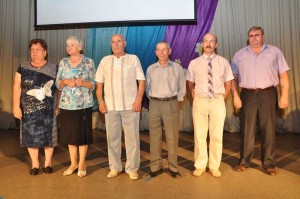 Бессменный заместитель всех глав Лидия МАКАРОВА и бывшие председатели Пановского сельсовета Валентина ПАНОВА, Михаил СЫРБУ, Александр ВЕРЕЩАГИН, Александр ШНАЙДЕР, Виктор ХОМЕНКО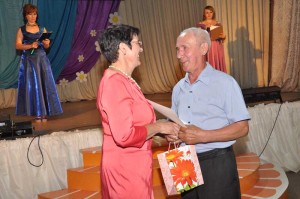 И. о. главы сельсовета Ольга ВЕРХОТУРОВА награждает Благодарственным письмом бывшего водителя Андрея СИЗЫХ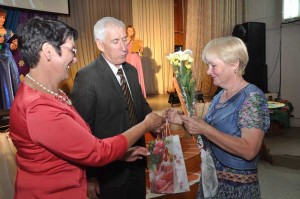 Глава района Павел БЕЗМАТЕРНЫХ награждает грамотой депутата Пановского сельсовета Галину ШНАЙДЕР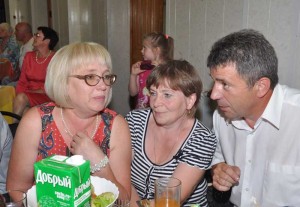 Галина Михайловна ПАНОВА, Любовь Федоровна ГРЕБЕНЮК, Михаил Николаевич БУТАКОВБудучи в командировках, доводилось останавливаться в нескольких пановских семьях, и везде нас принимали как родных – дружелюбно, хлебосольно.В Паново было комфортно, и я никогда не упускала возможность побывать здесь, если выпадал такой счастливый случай.А сегодня радуюсь, когда встречаю на кодинских улицах знакомых пановцев, радуюсь, что костяк деревни решил не уезжать из родного района и по-прежнему живет своей общиной, деля с земляками свои беды и радости. И когда Ольга Леонидовна Верхотурова пригласила нас на вечер в РДК «Рассвет», посвященный закрытию Пановского сельсовета, обрадовалась поводу увидеть в одном месте много хороших людей.Ожидания оправдались на сто процентов. Зал был полон, столы ломились от угощений, в воздухе было буквально разлито радостное предвкушение встречи, которое, как мне показалось, все же приглушало грусть от повода, по которому собрались.Организаторы торжества, работники культуры сделали все от них зависящее, чтобы всем участникам встречи было комфортно и приятно находиться в зале. Ольга Леонидовна постаралась отметить максимальное количество своих земляков, вспомнить всех, кто этого заслуживает.Почетной грамотой главы района наградили депутатов Пановского сельского совета последнего созыва: Галину Ивановну Шнайдер, Елену Никифоровну Благородную, Татьяну Владимировну Шнайдер, Евгения Сергеевича Карась, Елену Владимировну Аверину, Александра Васильевича Сухоплюева, Валентину Ивановну Черных.За многолетний труд и постоянное участие в проведении общественных и культурно-массовых мероприятий грамоты главы района получили работники администрации Пановского сельсовета: Ирина Валерьевна Кайхер, Анна Васильевна Сухоплюева, Галина Васильевна Решетова, Ольга Леонидовна Верхотурова, работники культуры села: зав. библиотекой Людмила Алексеевна Усольцева, директор СДК Светлана Викторовна Савватеева. Почетную грамоту Павел Безматерных вручил и Нине Николаевне Вологжиной.Вспомнили на вечере и всех тех, кто возглавлял Пановский сельсовет последние полвека. Им на память о Паново подарили фотографии с видами родного села. Не забыла Ольга Леонидовна и других тружеников сельсовета.Благодарственные письма она вручила работникам пожарной службы: Михаилу Яковлевичу Шнайдер, Сергею Ивановичу Быкову, Владимиру Акимовичу Привалихину, Алексею Александровичу Панову; сторожам – кочегарам котельной администрации и детского сада: Алексею Ивановичу Усольцеву, Сергею Васильевичу Данилову, Николаю Семеновичу Макалову; водителю Николаю Николаевичу Пишванову, сторожу- истопнику Пановского дома культуры Ивану Леонидовичу Шмаль, техничке Татьяне Петровне Вертковой.Особые слова признательности и благодарности прозвучали на вечере в адрес Николая Ивановича Кревина – директора совхоза «Ангара». Пановцы уважают своего земляка – почетного гражданина Кежемского района, кавалера Ордена Трудового красного знамени.Во все времена пановцы гордились выходцами из своего села, хорошо известными всему району. Пожалуй, именно благодаря им общественное объединение «Пановское землячество» регулярно проводит встречи земляков, соединяет крепкими нитями всех, для кого Паново – родина. И не случайно Ольга Леонидовна на встрече искренне благодарила за помощь и поддержку в проведении этого масштабного мероприятия самых активных участников землячества: Людмилу Николаевну Гафнер, Лидию Евгеньевну Черных, Анну Алексеевну Дербус, Людмилу Ивановну Игнатову, Владислава Владимировича Балахчи, Елену Александровну Балахчи, Александра Филипповича Шнайдер, Любовь Федоровну Гребенюк, Михаила Николаевича Бутакова.Незримо присутствовал на встрече последний глава Пановского сельсовета Александр Михайлович Гребенюк, ушедший из жизни три года назад. Он улыбался нам со снимков, давал интервью на экране, в изложении земляков рассказывал свои смешные истории. Он был по-прежнему рядом. Его не забыли и никогда не забудут те, кому повезло с ним по жизни общаться и работать. Он навеки останется в списках Пановского землячества, как человек, который очень любил родное село и делал для него все, что было в его силах.Готовя сценарий встречи, работники РДК «Рассвет» использовали проектно – исследовательскую работу «Паново: связь времен и поколений», подготовленную коллективом КСОШ №4 ( Авторы Татьяна Шнайдер, Наталья Быкова, руководитель – Елена Балахчи). И на основе этого исследования Олеся Рукосуева составила очень интересную викторину на знание истории села. Например, нужно было ответить, чему равнялась цена одного топора в 17 веке на территории Паново, выбрав из трех вариантов ответа: одной свиньи, одной лошади, одной курицы. Оказывается, цене лошади(!). Ну а блеснуть талантами, вспомнить историю из жизни села, рассказать тост или анекдот участники вечера смогли во время игры «Поле чудес». Если выпадала буква « Ч», нужно было рассказать о человеке, З – о здании, С– о событии. На мой взгляд, это была самая трогательная и запоминающаяся часть вечера. Пановцы вспоминали учителей, родителей, друзей, читали свои стихи, и с жаром рассказывали анекдоты. Как всегда на высоте была Анна Алексеевна Усольцева, до слез рассмешившая весь зал анекдотом, который рассказала очень артистично, в лицах.Пановцы активно участвовали во всех конкурсах, с удовольствием общались, делились новостями, радуясь, что собрались вместе всей деревней. Хорошее настроение в зале поддерживали работники культуры: Григорий Гордюшин, Олеся Рукосуева, Павел Науменко, Анна Рукосуева . Они исполнили для собравшихся много веселых и задушевных песен.Вечер удался на славу благодаря усилиям многих неравнодушных людей., Наверняка дружные пановцы еще не раз встретятся по различным поводам, веря, что пока они держатся вместе и помнят родное село, оно будет жить.НЕЛЛИ ЗОНОВА